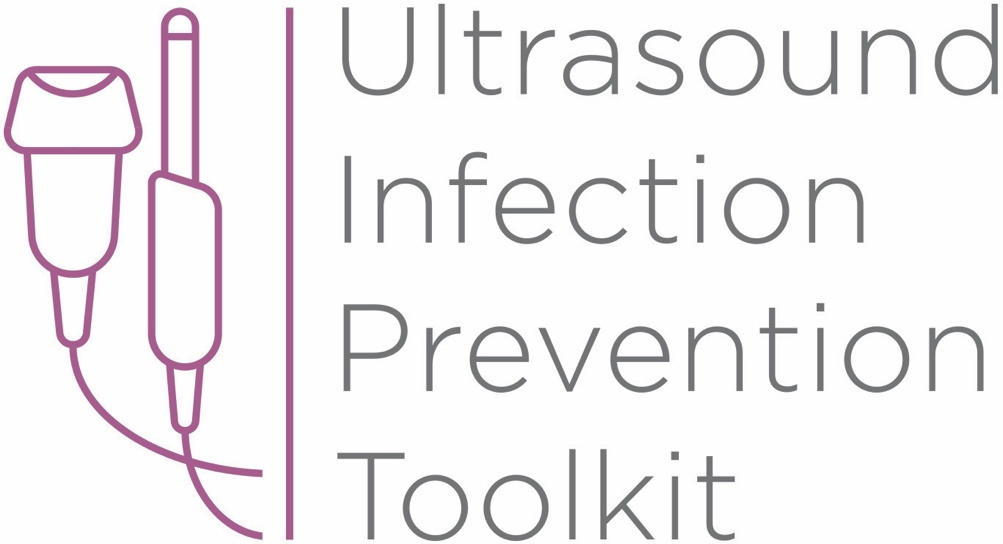 Infection Prevention ToolkitPrevention of Infection during Ultrasound Probe Use and ReprocessingForewordThis Australian toolkit has been adapted from the original U.S. toolkit which was assembled in consultation with clinical experts with backgrounds in infection prevention and instrument reprocessing. The objective in developing this toolkit has been to provide a relevant resource regarding infection prevention during the use and reprocessing of ultrasound probes in Australia. Australia-specific adaptions have been made by Cathryn Murphy RN Bach. Photog. MPH. PhD. CIC. FAPIC, FSHEA, CICP-E.The following individuals contributed to the development of the original U.S. toolkit:Sue Barnes RN CIC FAPICRoy Boukidjian MSN PHN CICRuth Carrico PhD DNP APRN FSHEA CICRobert Garcia BS MT CICSylvia Garcia-Houchins RN MBA CICAmy Nichols RN MBA CIC FAPICRose Seavey MBA BS RN CNOR CRCST CSPDTJohn Whelan BSN RNApproach and PrinciplesThese tools have been assembled based on best practice national standards,1-3 guidelines4-6 and accreditation criteria1 with the goal of reducing infection risks associated with ultrasound use in the interest of patient safety. Guidelines referenced in this toolkit are evidence based, have been developed with infection prevention representation and have followed a formal guideline development process, including a public comment period. These tools are intended to guide the development of institutional policies and procedures, with an understanding that each institution can vary in the patient groups cared for, settings and the types of care provided and regulatory and licensing requirements. Toolkit ContentsTool 1: Part A - LocateThis list of strategies can help locate ultrasound machines in your facility. Locating ultrasound machines can be a challenging task, as they may move around, be uncatalogued, or may be unknown to personnel with responsibility for probe use and reprocessing. Tool 1: Part B - ProfileAfter locating ultrasound machines with the Locate tool, this audit tool can be used to observe and assess procedure-specific ultrasound policy and practice. First record the procedure and department, then work through the profile form. The questions guide the user through their policy and an observation checklist is provided to record actual practice. The tool leads the user to an action plan if there is no policy, or if there are discrepancies among policy, practice and guidelines.Tool 2: AlgorithmThis tool is organized by department and provides a range of typical procedures that may be encountered in that department. Probe use and reprocessing requirements based on the NHMRC5,6 and ASUM/ ACIPC4 guidelines and AS/NZ2,3 Standards are presented as a decision making algorithm. The flow chart can be printed out and displayed throughout office and procedure rooms, and used as a quick reference chart for healthcare workers to determine whether practice is compliant with available guidelines.Tool 3: Example Risk AssessmentThis tool contains four editable templates designed to guide the assessment of potential hazards that may be encountered during the use and reprocessing (cleaning, disinfection, storage) of ultrasound probes. A sample risk matrix is provided with further instructions for completion.  A facility should aim to mitigate all significant harm to the lowest risk rating. If that is not possible, the existing workflow and/or products should be reconsidered.Tool 4: Policy Development FrameworkThis tool is a policy development framework designed to help develop infection prevention policies for all settings where ultrasound technology is used and probes are reprocessed. It can be used to develop a universal hospital policy or a department specific policy and has been developed based on major guidelines,4-6 standards1-3 and evidence based scientific literature.FundingThe development of this toolkit has been supported by Nanosonics Ltd. Nanosonics Ltd strives to improve the safety of patients, clinics, their staff and the environment by transforming the way infection prevention practices are understood and conducted and introducing innovative technologies that deliver improved standards of care.Important NoteThis toolkit contains general guidance. Consider this guidance in light of the user’s own professional advice and specific regulations, guidelines, policies and procedures of each region, institution and department. This tool does not replace manufacturer instructions for use (IFUs) nor does it replace institutional policy/workflows, but it is intended to be used in conjunction with them. This Important Note applies to all parts of this toolkit.DisclaimerNanosonics will not accept responsibility of any kind for reliance on this tool or related materials and opinions including any death or injury to persons.  The information, materials and opinions contained here are for general information purposes only, are not intended to constitute legal or other professional advice and should not be relied on or treated as a substitute for specific advice relevant to particular circumstances.  We make no warranties, representations or undertakings about the content (including, without limitation, the quality, accuracy, completeness or fitness for any particular purpose of such content). This Disclaimer applies to all parts of this tool and every department.References1.	Australian Commission on Safety and Quality in Health Care (ACSQHC). National Safety and Quality Health Service Standards.2nd ed. In. Sydney: ACSQHC; 2017.2.	Standards Australia Standards New Zealand. AS/NZS 4187:2014 (Incorporating Amendment No. 1) Reprocessing of reusable medical devices in health service organizations. In. Sydney: SAI Global Limited; 2014.3.	Standards Australia Standards New Zealand. AS/NZS 4815:2006  Office-base health care facilities - Reprocessing of reusable medical and surgical instruments and equipment, and maintenance of the associated environment. In. Sydney: Standards Australia and Standards New Zealand.; 2006.4.	Australasian College of Infection Prevention and Control (ACIPC) and Australiasian Society for Ultrasound in Medicine (ASUM). Guidelines for Reprocessing Ultrasound Transducers. Australasian Journal of Ultrasound in Medicine. 2017;20(1):30-40.5.	National Health and Medical Research Council (NHMRC). Australian Guidelines for The Prevention and Control of Infection in Healthcare. In. Canberra: Commonwealth of Australia; 2010.6.	National Health and Medical Research Council (NHMRC). PUBLIC CONSULTATION: Draft Australian Guidelines for The Prevention and Control of Infection in Healthcare. In. Canberra: Commonwealth of Australia; 2018.Infection Prevention Toolkit
Tool 2
AlgorithmThis tool is organized by department and provides a range of typical procedures that may be encountered in that department. Probe use and reprocessing requirements based on Australian standards,1-3 ASUM/ACIPC guidelines4 and the current and draft editions of the NHMRC guidelines5,6 are presented as a decision-making algorithm. The printable flow chart can be displayed throughout office and procedure rooms as a quick reference chart for healthcare workers to determine whether practice is compliant with available guidelines.This tool can also be used in conjunction with Tool 1: Part B – Profile to determine whether policy and practice comply with best practice recommendations.GuidelinesThe following tool is based on the Spaulding classification system which is referenced in the NHMRC5,6 and ASUM/ACIPC4 guidelines and AS/NZ Standards.2,3 The Australian Commission on Safety and Quality in Health Care National Safety and Quality Health Service Standards 2nd ed.1 refer to these documents for accreditation of health care facilities.The Spaulding classification system dictates the level of disinfection or sterilization a medical device should be subjected to, based on the degree of infection risk involved with its use and contact sites in patients. The definitions below are drawn from NHMRC,5,6 TGA, Standards Australia2,3  and ASUM/ACIPC4: Non-critical devices – only contact intact patient skin but not mucous membranes or sterile tissue. This includes non-invasive ultrasound probes. If decontamination is necessary, they require low-level disinfection (LLD) or intermediate-level disinfection (ILD) with a TGA registered disinfectant after cleaning.  Semi-critical devices – contact intact mucous membranes or non-intact skin but not sterile tissue. This includes intracavity ultrasound probes (e.g. transvaginal probes) and external probes used to scan unhealthy, broken skin. If unable to tolerate sterilization, high-level disinfection (HLD) is minimally required using a chemical or thermal high-level disinfectant after cleaning. Critical devices – enter, contact or penetrate sterile tissue, sterile body cavity or the bloodstream. Includes ultrasound probes used in surgery. These probes require sterilization. In the event they cannot be sterilized, some guidelines permit HLD with use of a sterile sheath.According to ASUM/ACIPC4:According to Australian standards this requirement applies even if a sterile sheath/ protective cover or sleeve has been used as a barrier.2,3The following procedure charts are based on these recommendations and divided by department. Typical procedures have been provided as examples based on interpretation of the Spaulding classification. Some procedures may fall into other Spaulding classification categories depending on the specific clinical situation and which tissues may be contacted. Print these charts and place them in treatment rooms to guide best practice ultrasound reprocessing and use for patient safety. Any deviation from best practice recommendations needs to be supported with clinical evidence and thorough risk profiling with a multidisciplinary risk assessment team and this process needs to be documented and reviewed according to hospital policy and procedure. References1.	Australian Commission on Safety and Quality in Health Care (ACSQHC). National Safety and Quality Health Service Standards.2nd ed. In. Sydney: ACSQHC; 2017.2.	Standards Australia Standards New Zealand. AS/NZS 4187:2014 (Incorporating Amendment No. 1) Reprocessing of reusable medical devices in health service organizations. In. Sydney: SAI Global Limited; 2014.3.	Standards Australia Standards New Zealand. AS/NZS 4815:2006  Office-base health care facilities - Reprocessing of reusable medical and surgical instruments and equipment, and maintenance of the associated environment. In. Sydney: Standards Australia and Standards New Zealand.; 2006.4.	Australasian College of Infection Prevention and Control (ACIPC) and Australiasian Society for Ultrasound in Medicine (ASUM). Guidelines for Reprocessing Ultrasound Transducers. Australasian Journal of Ultrasound in Medicine. 2017;20(1):30-40.5.	National Health and Medical Research Council (NHMRC). Australian Guidelines for The Prevention and Control of Infection in Healthcare. In. Canberra: Commonwealth of Australia; 2010.6.	National Health and Medical Research Council. PUBLIC CONSULTATION: Draft Australian Guidelines for The Prevention and Control of Infection in Healthcare. In. Canberra: Commonwealth of Australia; 2018.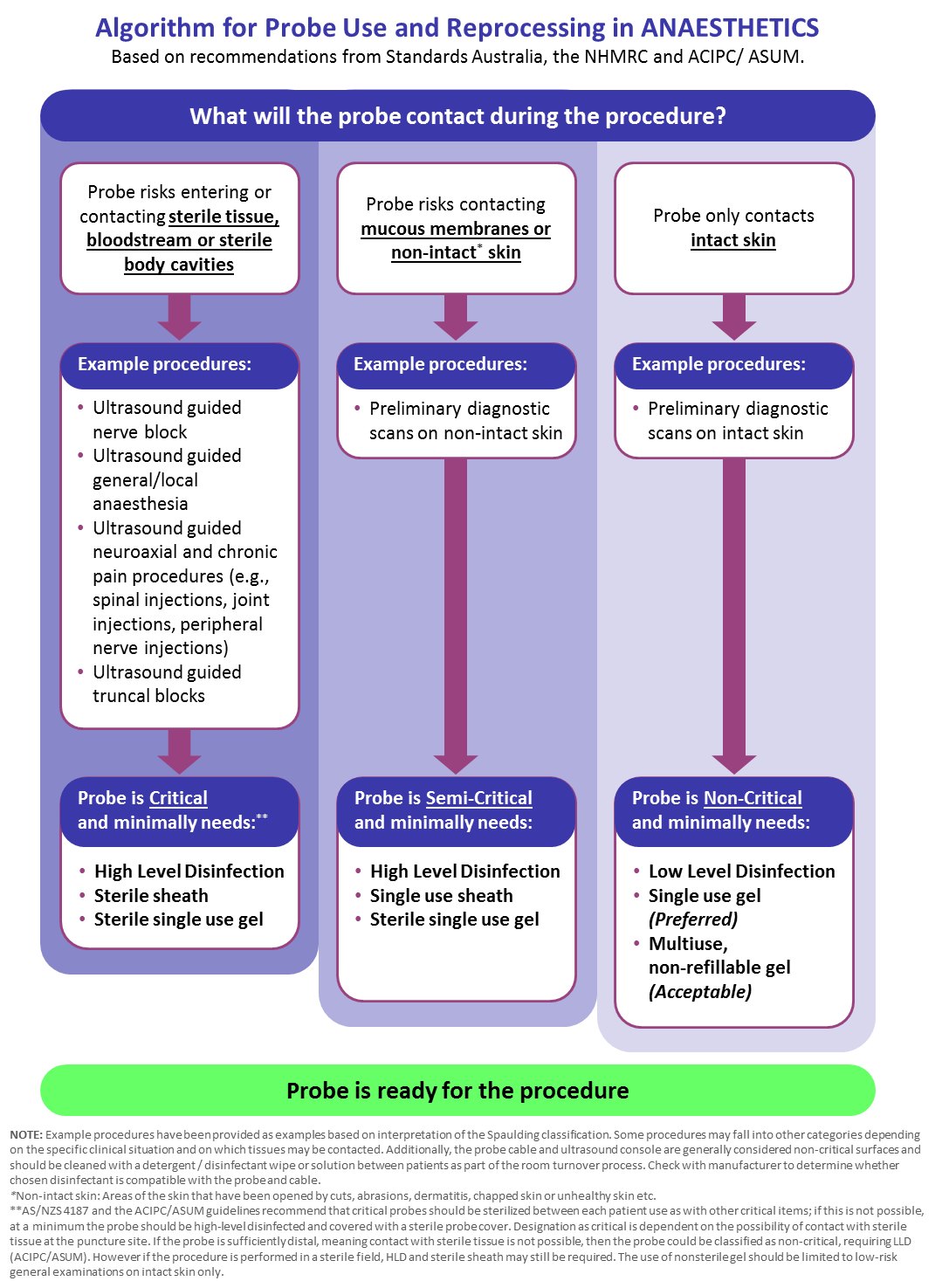 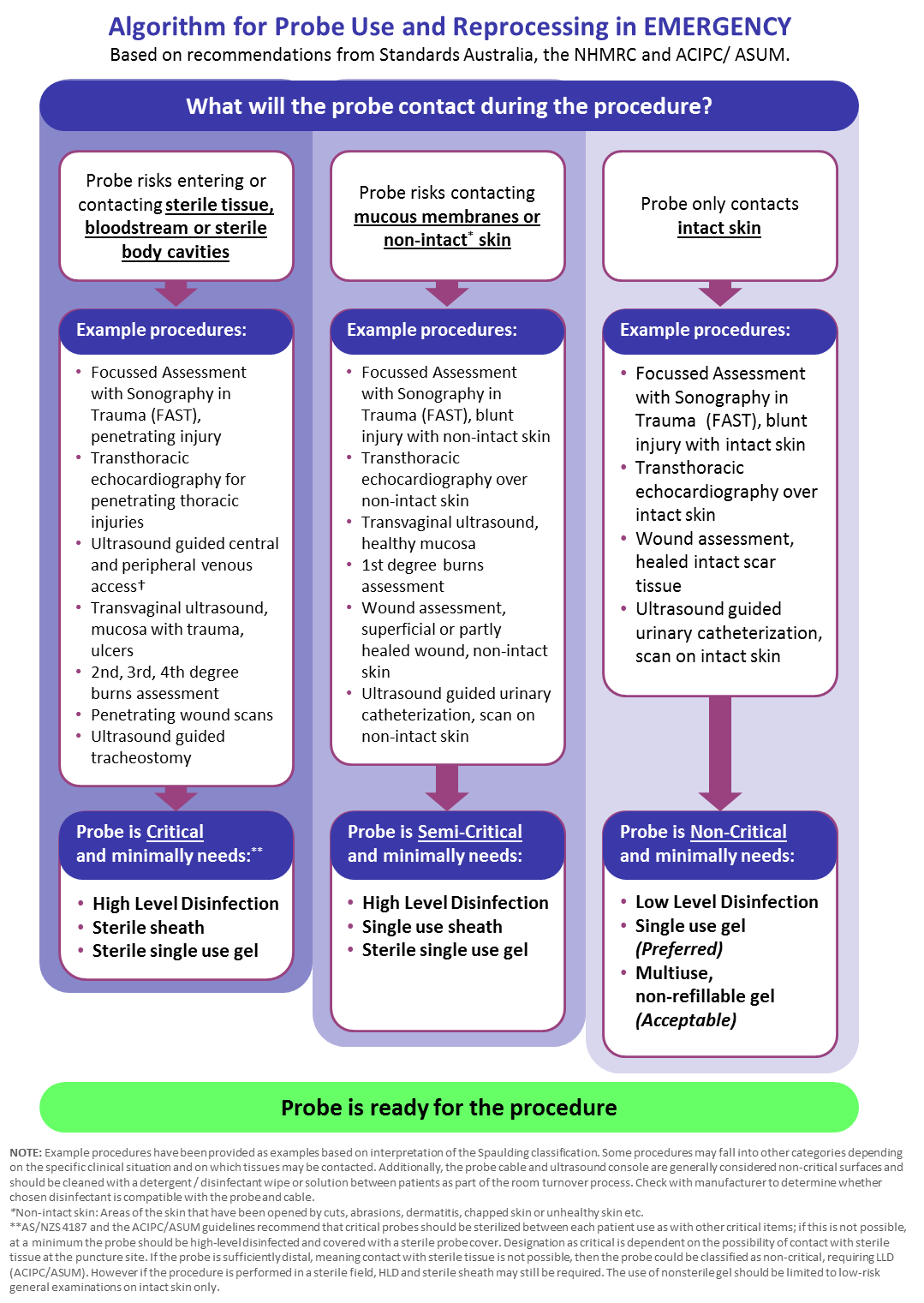 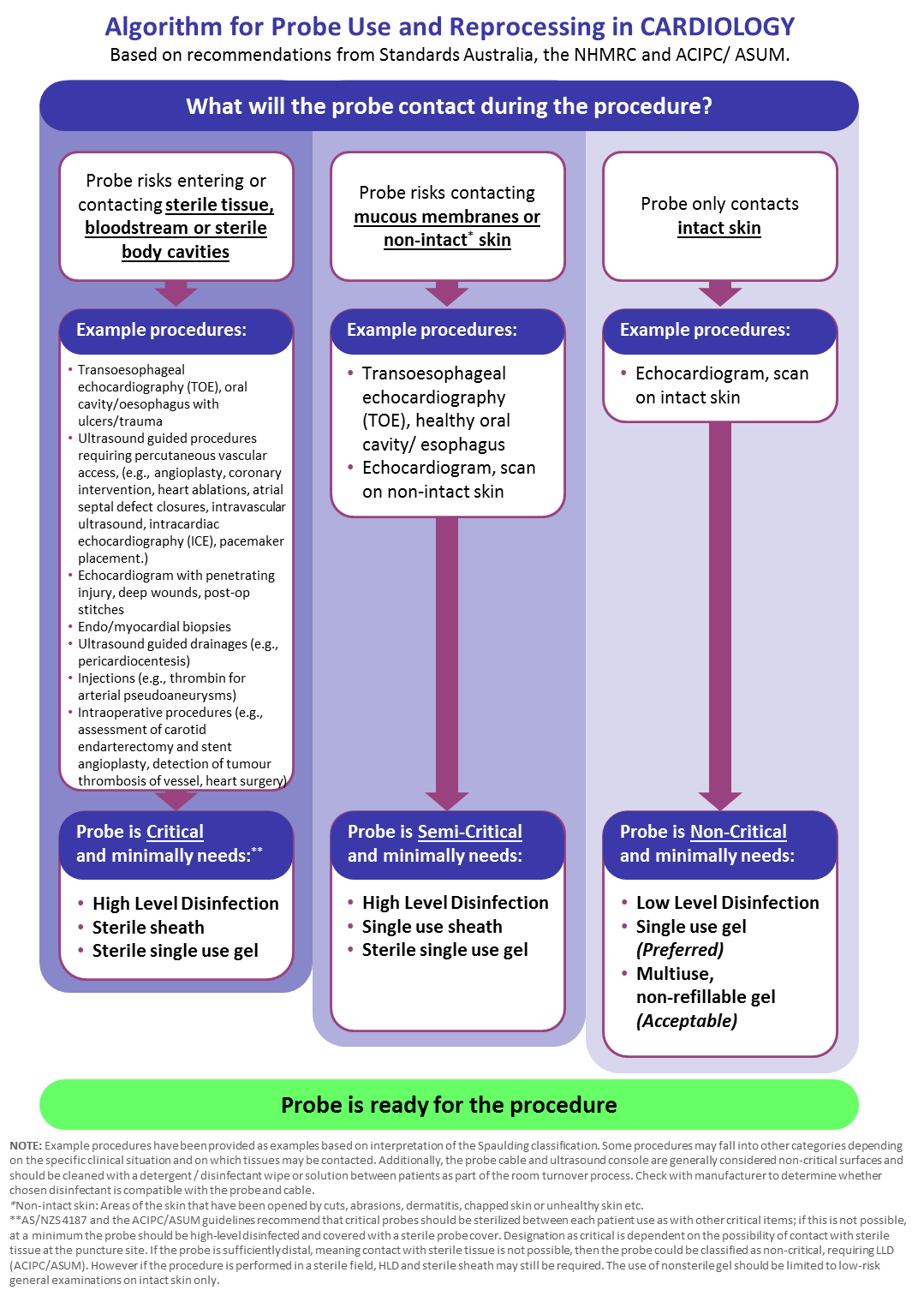 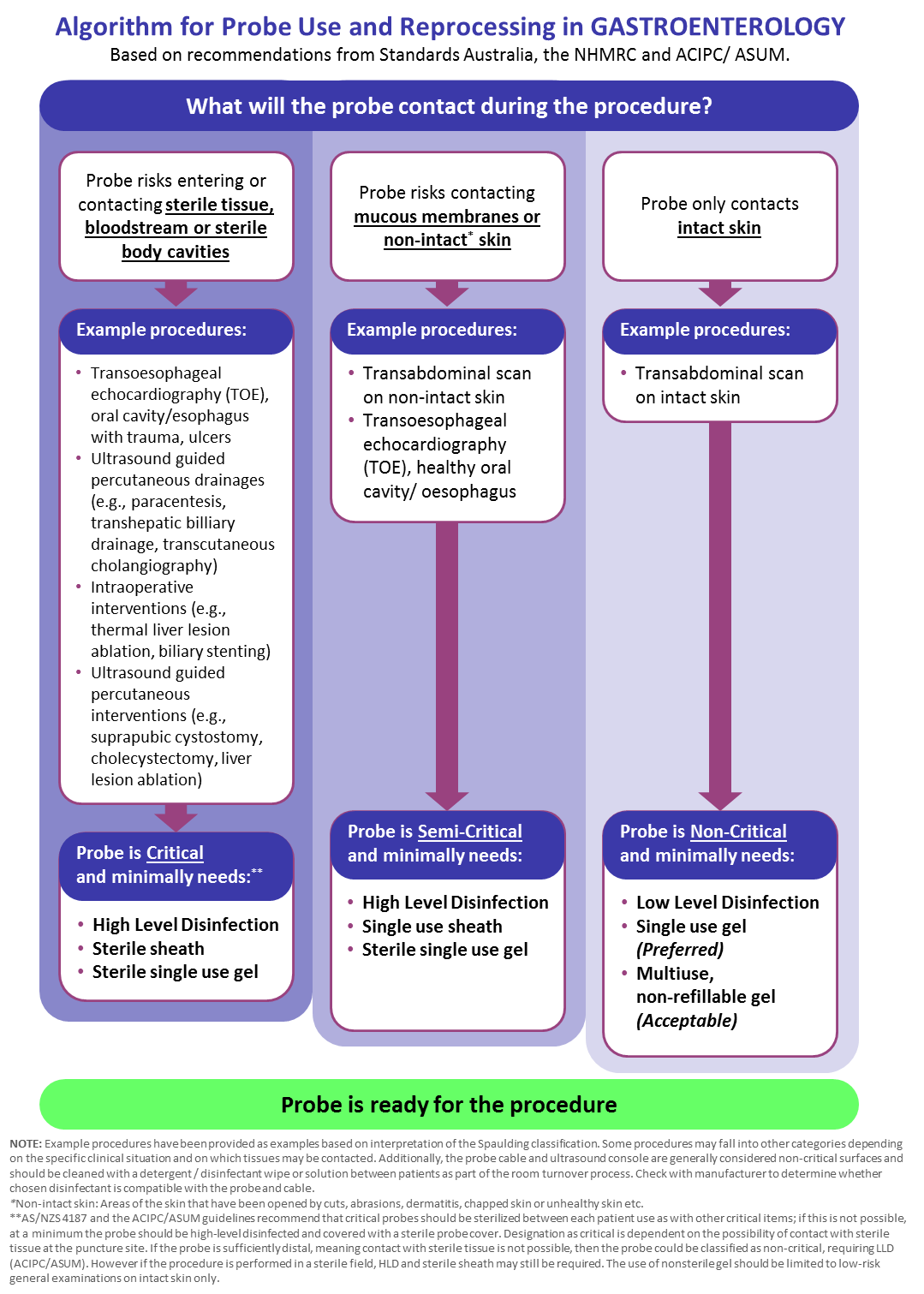 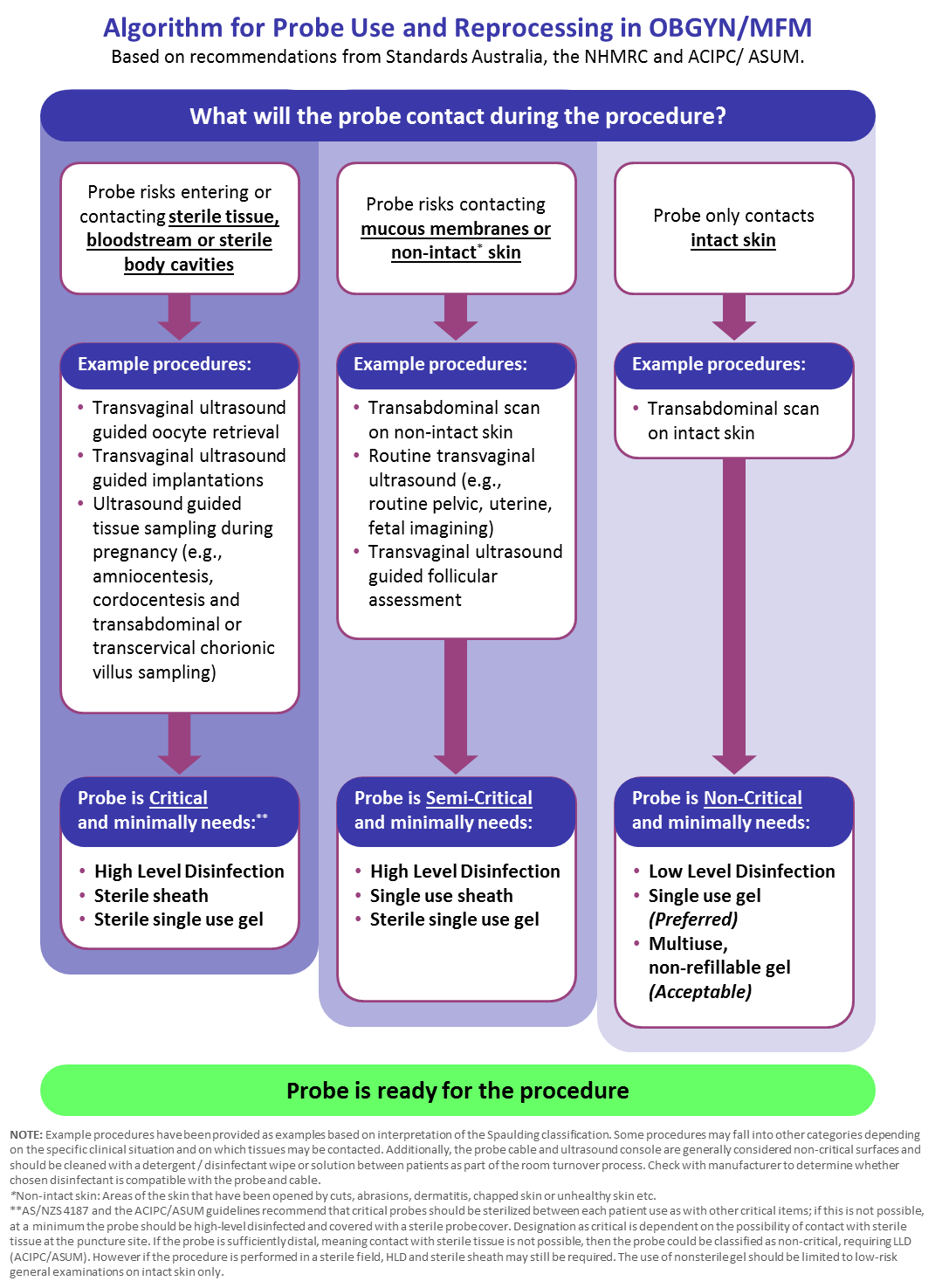 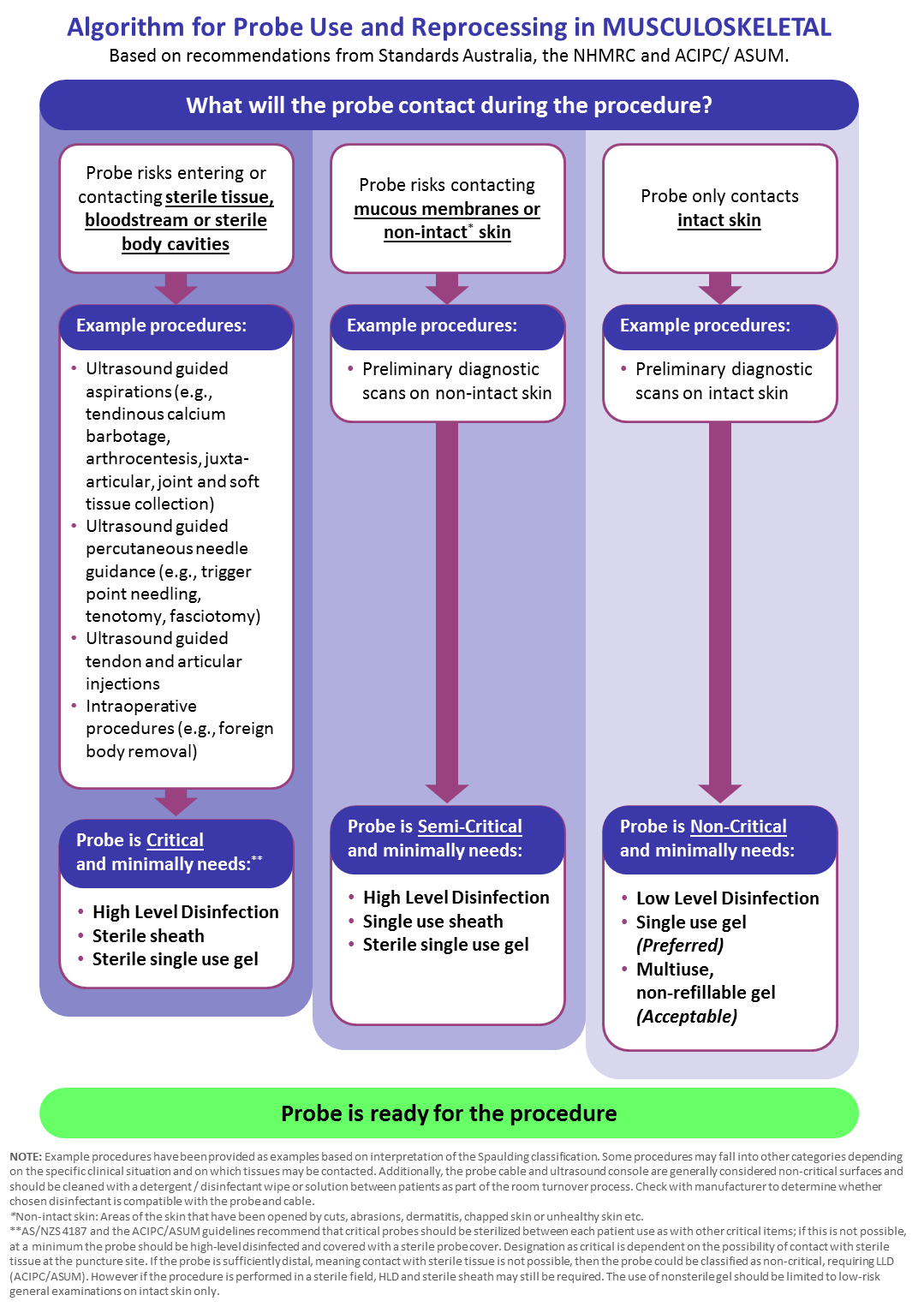 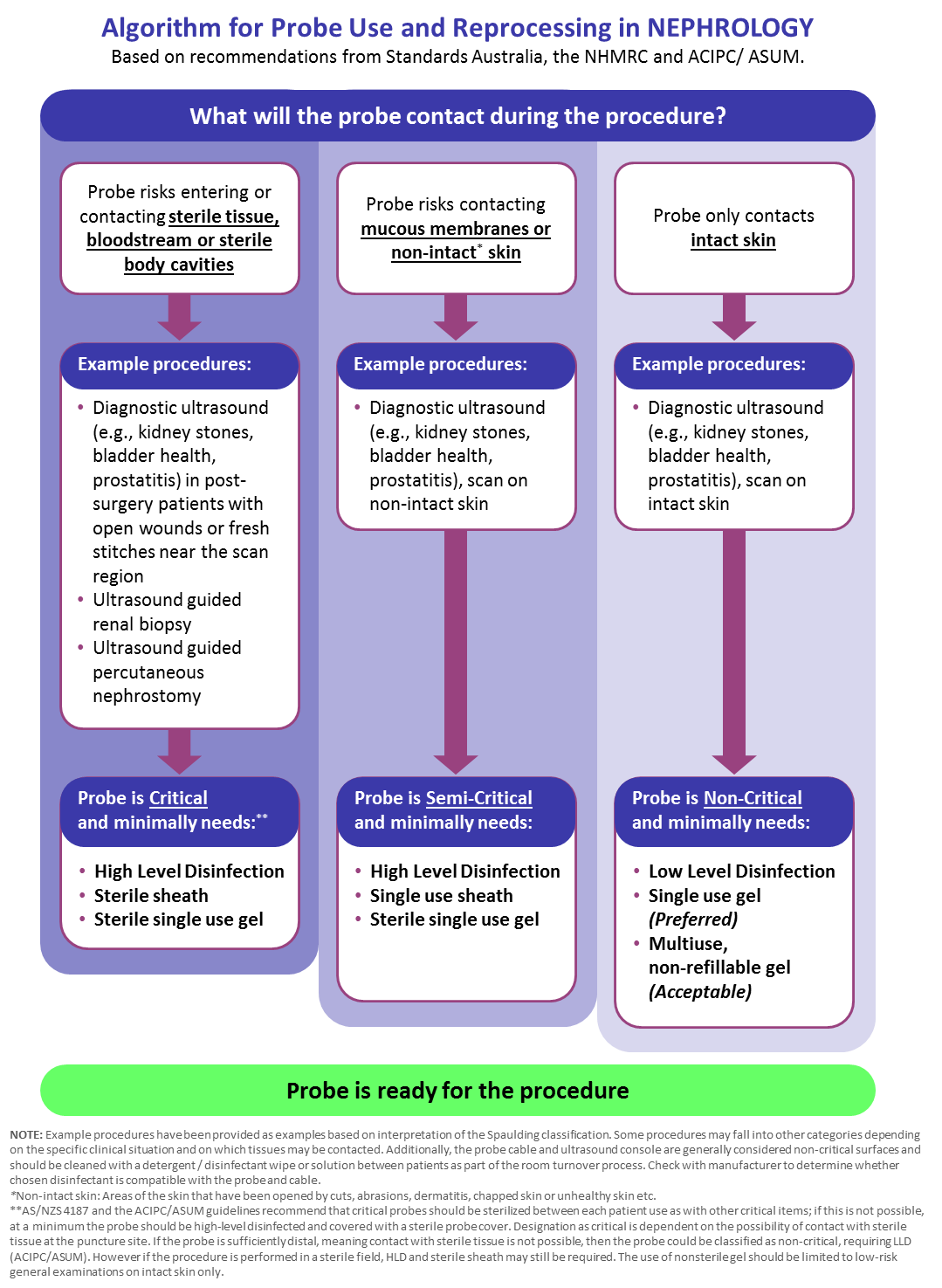 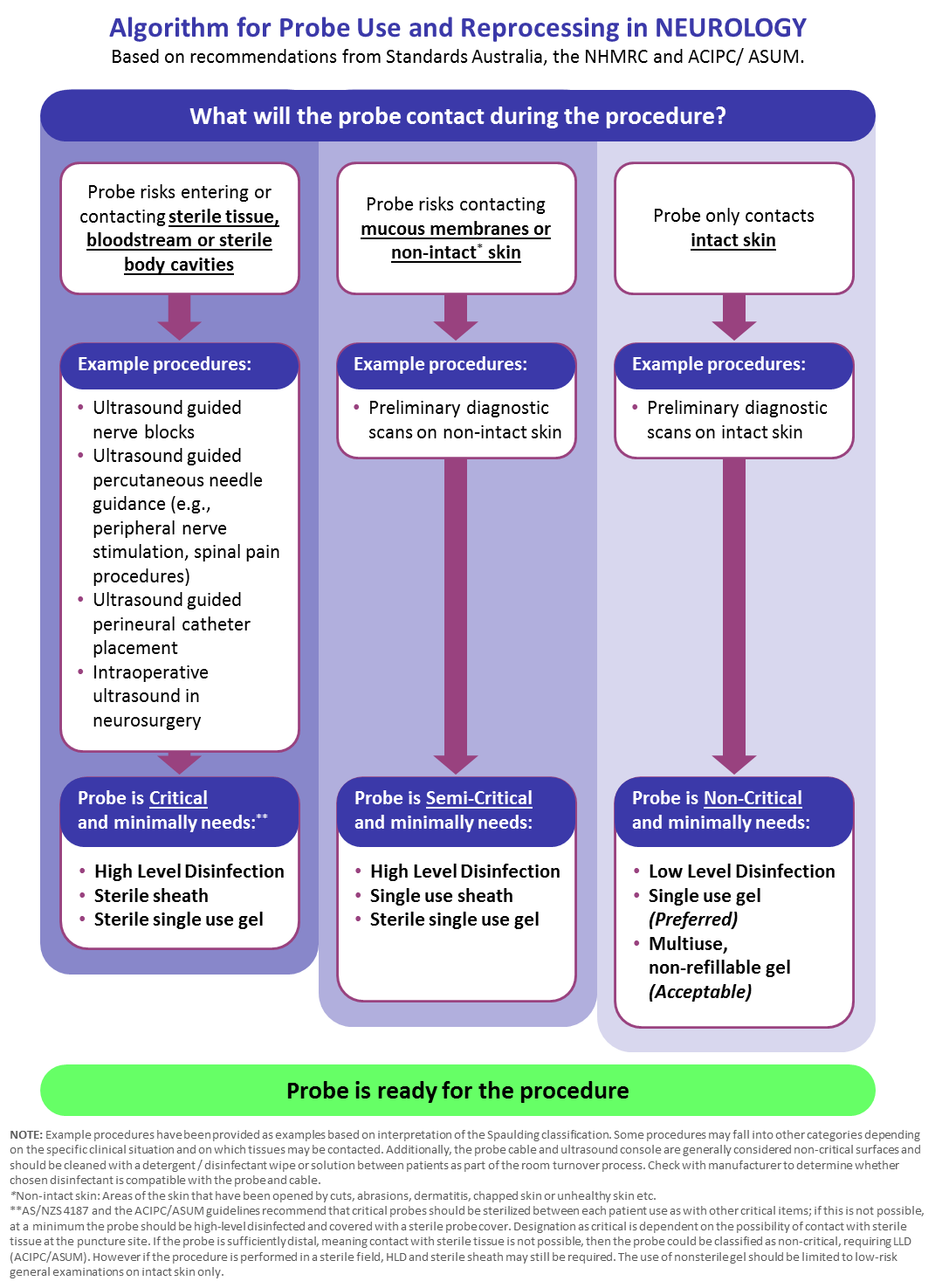 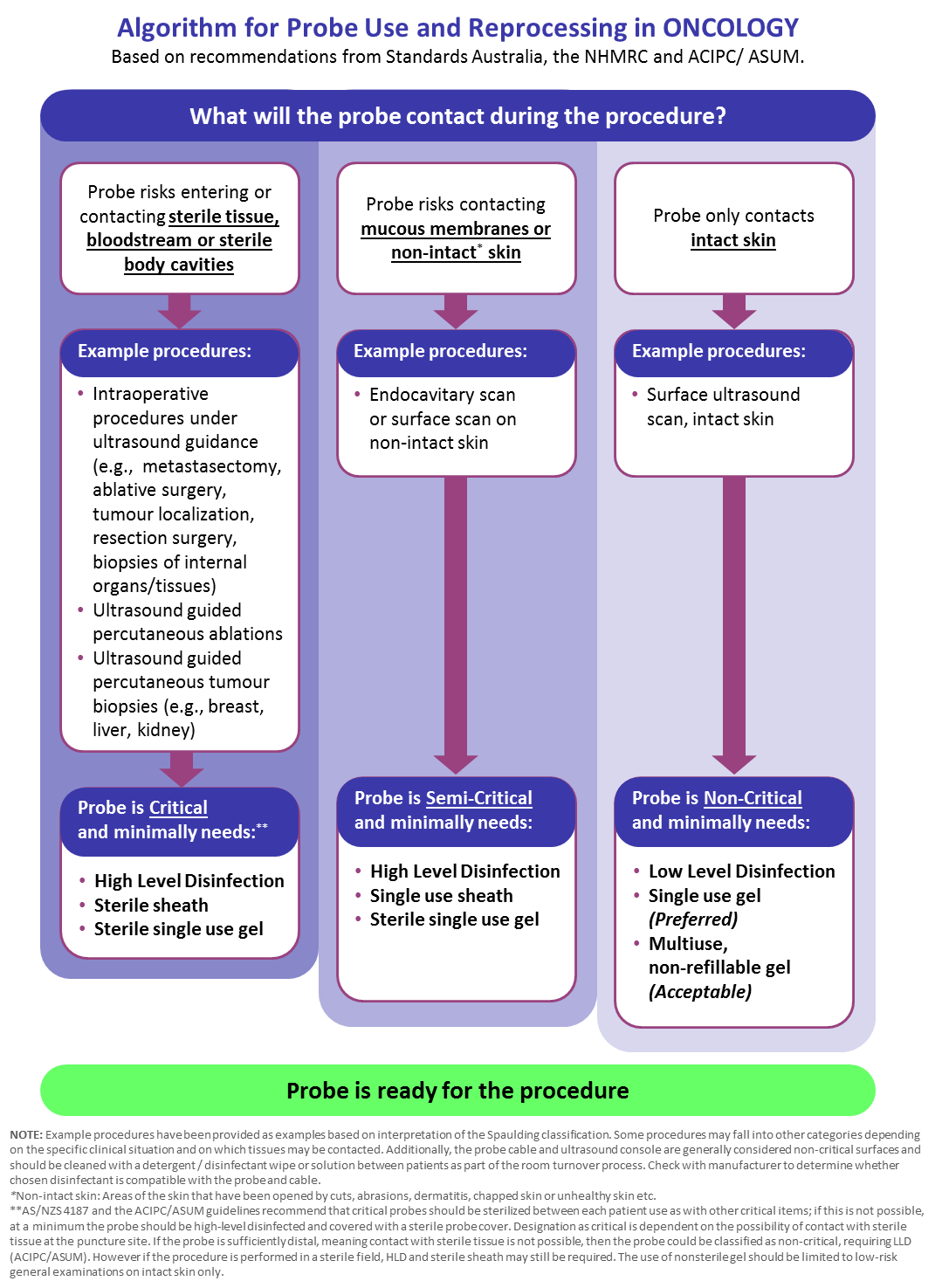 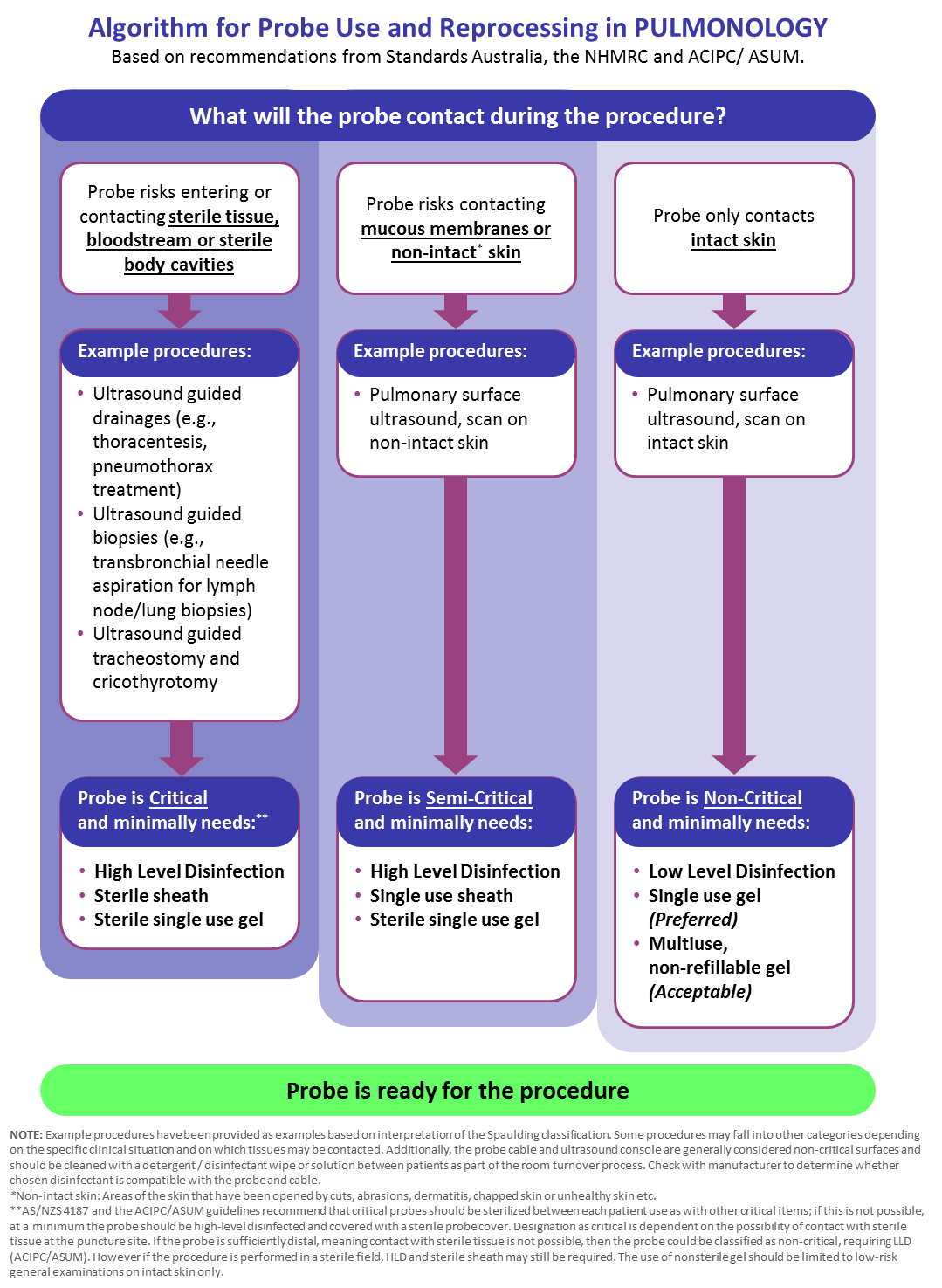 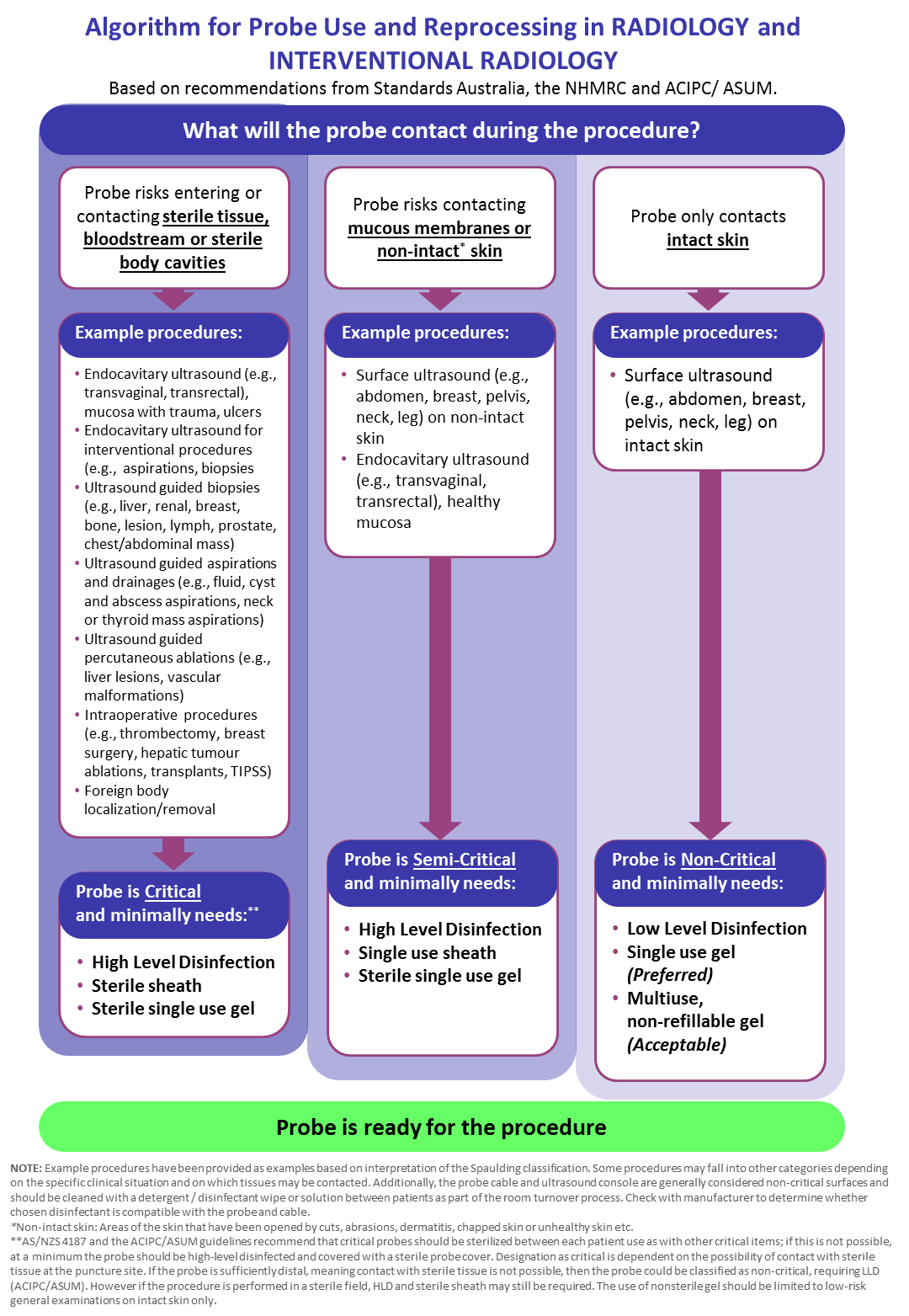 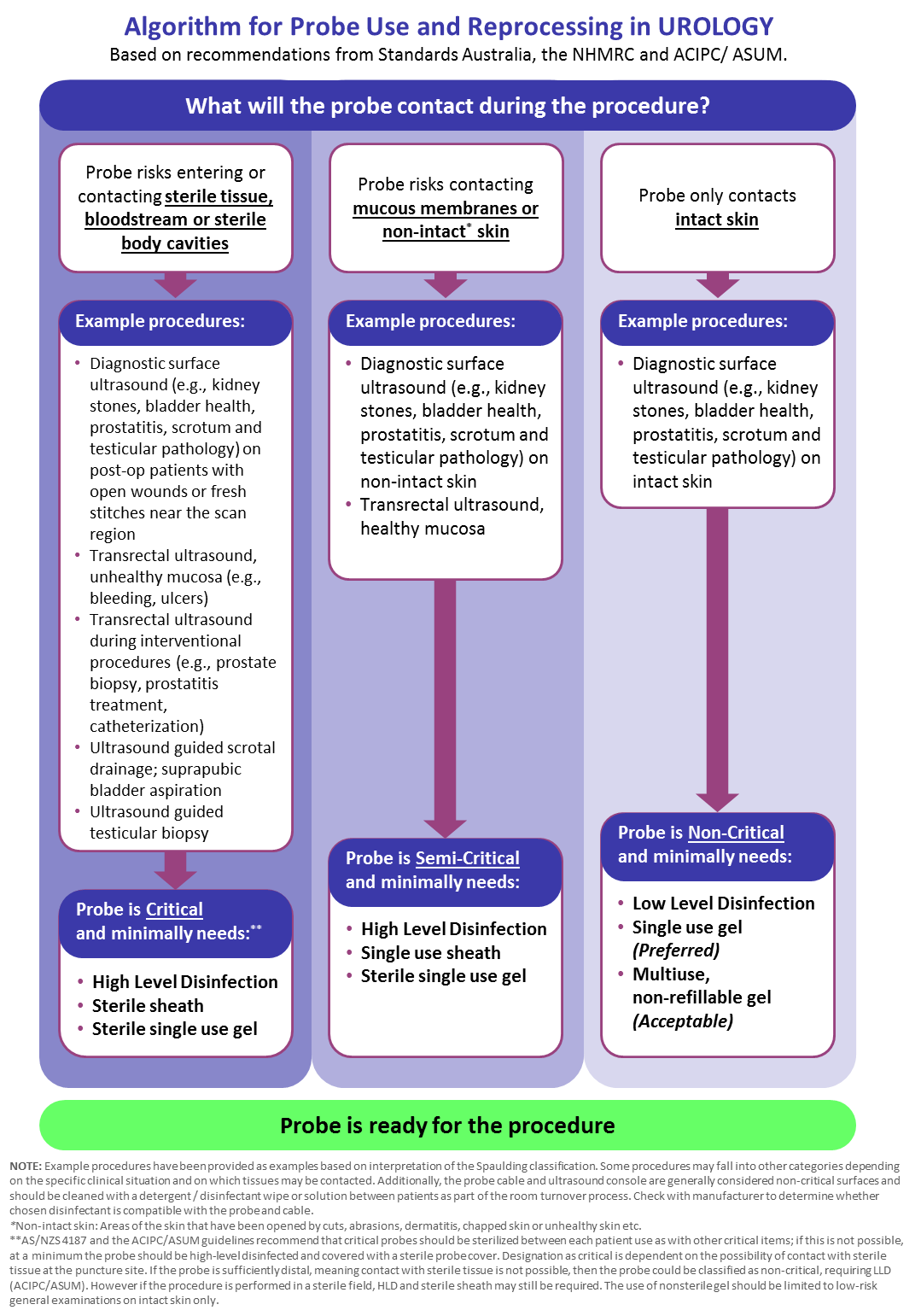 